RESUMEPRIYARANJAN JENA                                         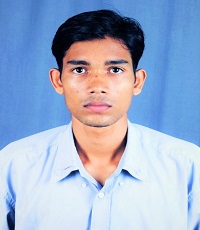 Plot No-J1-502                                                                                                                                                                             Surekha Vatika,Balianta                                             Bhubaneswar-752101                                            Mobile: +91-8018699514                                         Email ID: pr.jena91@gmail.com	OBJECTIVE:  To pursue a challenging carrier and work with a growth oriented global organization and also individuals of my skills related,where I can apply and enhance my technical knowledge, skills to serve the firm to the best of my efforts.EDUCATIONAL PROFILE:B.Tech in Telecommunication engineering (2013 passout,bangalore) 62%+2 in Godavarish Mahavidyalaya (2004 passout,odisha) 69%10th in Gopinath dev Bidyapitha (2002 passout,odisha) 74%COMPUTER KNOWLEDGE:Basics of ‘C’, MS Office, Embedded C.PROJECT: “Hand mouse using Accelerometer”.DESCRIPTION: Operating the mouse in the monitor using a device called accelerometer, This projects helps especially for disable persons, The movement of accelerometer in the air moves the mouse accordingly axis of rotation of accelerometer which is fitted in the in the hand.CERTIFICATION:”The Online Marketing Fundamentals Qualification” From “Google”(28/11/2017)PERSONAL DETAILS:DOB: 			19th July, 1987Gender: 			Male Marital status: 		Unmarried Languages known: 	Hindi, English,OdiaHobbies: 		Traveling, Watching movies, Playing CricketStrong Points:         Hard Work,Dedication,Result Oriented Person.WORK HISTORY:INTERNET MARKETING:(Freelancing Job) 2017-PresentI have worked in many projects such as web design,Social Media Marketing,Data entry In Freelancing Sites Such as Upwork and Fiverr.In Social Media Marketing I Have created Facebook,Instagram Accounts for Clients and Run Ads as per their Requirement.For Myself I am doing Affiliate Marketing In Clickbank,JVZoo,Flipkart etc.,Own a Blog  and runs Facebook Instant Article in My Facebook Page.Also Doing Video Marketing In YouTube.I have also Knowledge about Article Marketing in Sites Such as ezinearticle and Email Marketing through Lead Generation.3DSOFTECH: (Desktop support cum Digital Marketer) 2015-2017Responsible  for a candidate who will work directly with customers to resolve computer problems. The typical workflow in corporate IT is to have an end user call the central service desk number. Installation of hardware and software etcDigital marketing is marketing that makes use of electronic devices (computers) such as personal computers, smartphones, cellphones, tablets and game consoles to engage with stakeholders. Digital marketing applies technologies or platforms such as websites, e-mail, apps (classic and mobile) and social networksSUKSH TECHNOLOGY:  (Back Office job) 2014-2015Suksh Technology is an E-commerce company.My job is to do the system work of all the work done in a particular day of our team.like data maintenance ,report submission of the days activity, etcDECLARATION:            I hereby declare that the above information furnished is true to my knowledge and belief.Date:23/02/2018                                     Signature of Candidate                              Place:Bhubaneswar                                                                                      					